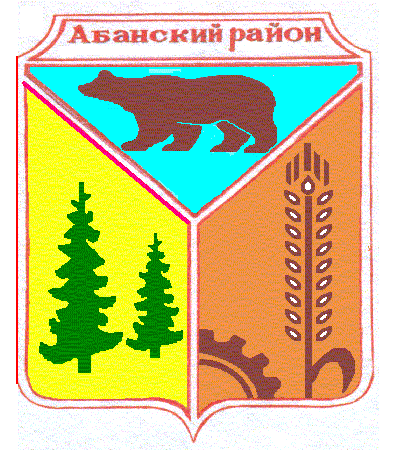 Администрация Никольского сельсоветаКрасноярского края Абанского районаРАСПОРЯЖЕНИЕ08.04.2020г                                  с. Никольск                                             № 13Р-1О мерах по предупреждению пожаров и гибели людей      Руководствуясь ст. 36 Федерального закона от 21.12.1994 года № 69 ФЗ « О пожарной безопасности» в целях оперативного реагирования, профилактики пожаров и гибели людей на территории Никольского сельсоветаРАСПОРЯЖАЮСЬ:Создать штаб реагирования по предупреждению пожаров и гибели людей на территории Никольского сельсовета.Утвердить состав штаба (согласно приложения № 1)Утвердить  Программу неотложных мер по профилактике гибели людей от пожаров на территории Никольского сельсовета (приложение № 2)     4. Опубликовать данное Распоряжение в периодическом печатном издании «Ведомости органов местного самоуправления Никольского сельсовета» и разместить на официальном сайте.Глава Никольского сельсовета:                                              С.Ф.ОхотниковаПриложение №1к Распоряжению  от 08.04.2020г.  № 13Р-1СОСТАВштаба реагирования по предупреждению пожаров и гибели людей на территории Никольского сельсовета1. Охотникова С.Ф. –  глава сельсовета – председатель2.Костюченко В.Е.  –  заведующий хозяйством3.Михалкин Н.П.- водитель пож.машины4.Лукшиц Л.В.- водитель администрации5.Струков Ю.А.- электрик6. Комалдинов Н.Т.- кочегар7. Голубев Ю.В. – кочегар8.Тимиров А.Ф. - кочегар9. Шиманский А.А. - кочегарПриложение № 2к Распоряжению от 08.04.2020г. № 13Р-1ПРОГРАММА неотложных мер, направленных на  предупреждение пожаров и предотвращение гибели людей в жилом секторе  2020г  на территории Никольского сельсовета.Администрация Никольского сельсоветаКрасноярского края Абанского районаРАСПОРЯЖЕНИЕ14 апреля 2020 г.                        с.Никольск                                              № 14Р-1                                                             О создании подразделенийдобровольной пожарной охраныВ целях обеспечения пожарной безопасности на территории Никольского сельсовета (в населенных пунктах: Никольск, Алексеевка Матвеевка, Троицк)  в соответствии с Федеральным законом "О пожарной безопасности" от 21.12.94 № 69-ФЗ (в редакции ФЗ от 22.08.04 №№ 122-ФЗ), приказом МВД "О введении в действие порядка создания подразделений добровольной пожарной охраны и регистрации добровольных пожарных" от 02.04.01 № 390РАСПОРЯЖАЮСЬ:	1. Создать добровольную пожарную охрану в населенных пунктах  ( с.Никольск, д.Алексеевка, д.Матвеевка, д.Троицк ).	2. Личный состав, входящий в добровольную пожарную охрану определить в количестве  25 чел.	3. Начальником добровольной пожарной охраны назначить Охотникову С.Ф.  главу сельсовета.	4. Заместителем начальника добровольной пожарной охраны назначить Адамович Е.И. – специалиста  Никольского сельсовета.	5. Членами добровольной пожарной охраны назначить:по селу Никольск 1.Михалкин Н.П. – водитель пож.машины2.Костюченко В.Е. – зав. хозяйством3.Охотников И.И. – кочегар администрации Никольского сельсовета4.Лукшиц Л.В. – водитель сельсовета5.Парфенов В.Н. – водитель Никольской СОШ6.Шиманский А.Н. – кочегар7.Тимиров А.Ф. – кочегар администрации Никольского сельсовета8. Комалдинов Н.Т. – кочегар администрации Никольского сельсовета9. Голубев Ю.П. – кочегар администрации Никольского сельсоветапо д.Алексеевка10. Мельников Э. В – кочегар администрации Никольского сельсовета11.Струков Ю.А – кочегар администрации Никольского сельсовета12.Иванов В.А. - -кочегар администрации Никольского сельсовета13. Иванов А.А. – безработный14.Жумарин Ю.А. – кочегар администрации Никольского сельсовета15.Дубовик А.В. – рабочийпо д.Троицк16. Ходосевич В.В. -  руководитель ИП17.Кибан Р.К. – руководитель ООО «Эдези»18. Крупский И.В. – инженер по закупкампо д.Матвеевка19.Грибков В.А. – староста д. Матвеевка.20.Грибков А.А. – безработный21.Резвяков В.А. – тракторист22.Резвяков А.А. – тракторист23.Гусаров С.В. – безработный	6. Утвердить положение о деятельности добровольной пожарной охраны в населенных пунктах: Никольск, Алексеевка, Матвеевка, Троицк.         7. Опубликовать данное распоряжение в периодическом печатном издании «Ведомости органов местного самоуправления Никольского сельсовета» Глава Никольского сельсовета                                                  С.Ф.Охотникова                                                                                                   Приложение к Распоряжениюот" 14" 04. 2020 № 14Р-1Положениео добровольной пожарной охране на территории Никольского сельсовета	 Общие положения	1. Для проведения мероприятий по предупреждению и ликвидации пожаров на территории _Никольского сельсовета (населенные пункты: Никольск, Алексеевка ,Матвеевка, Троицк ) организуется добровольная пожарная охрана из числа граждан, проживающих на этой территории.	2. Организация добровольной пожарной охраны, руководство ее деятельностью и проведением массово-разъяснительной работы среди населения возлагается на главу  администрации.	II. Задачи добровольной пожарной охраны:участие в предупреждении пожаров;участие в тушении пожаров.	III. Функции добровольной пожарной охраны:контролирует соблюдение требований пожарной безопасности в населенных пунктах (Никольск, Алексеевка, Троицк, Матвеевка)принимает участие в обучении детей дошкольного и школьного возраста, учащихся образовательных учреждений, работоспособного населения и пенсионеров мерам пожарной безопасности, а также в осуществлении их подготовки к действиям при возникновении пожара;проводит противопожарную пропаганду; принимает участие в службе пожарной охраны; участвует в тушении пожаров.	III. Порядок организации добровольной пожарной охраны и ее работа:	1. Количество подразделений добровольной пожарной охраны и их структура устанавливается главой Никольского сельсовета по согласованию с руководителем подразделения ГПС.	2. Подразделения    добровольной    пожарной    охраны    комплектуются добровольными пожарными из числа граждан, проживающих на этой территории в возрасте не моложе 17 лет, способных по своим личным и деловым качествам, образованию и состоянию здоровья выполнять обязанности, связанные с предупреждением и (или) тушением пожаров.	3. Финансовое и материально - техническое обеспечение подразделений добровольной пожарной охраны осуществляется за счет средств местных бюджетов,  пожертвований  граждан   и  юридических лиц,   а  также  других  источников финансирования.	4. Администрация Никольского сельсовета   в   течение   10   дней информирует   подразделение   ГПС,        о  создании, реорганизации  или ликвидации  подразделения добровольной пожарной охраны.	5. Отбор граждан в добровольные пожарные муниципального подразделения добровольной пожарной охраны осуществляется Администрацией Никольского сельсовета..	6. Для участия в отборе граждане подают письменное заявление на имя
главы Никольского сельсовета.	7. По результатам отбора в течение 30 дней со дня подачи заявления Администрация Никольского сельсовета   принимает   решение   о   принятии гражданина в добровольные пожарные или об отказе гражданину в приеме в добровольные   пожарные.   Граждане,   принятые   в   добровольные   пожарные, регистрируются     в     Реестре     добровольных     пожарных  Администрации Никольского сельсовета  (приложение № 1).	8. Порядок ведения и хранения Реестра, а также передачи содержащихся в нем    сведений    в    подразделение    ГПС    устанавливает    Администрация Никольского сельсовета по согласованию с руководителем подразделения ГПС.	9. Администрация Никольского сельсовета   организуют первоначальную подготовку добровольных пожарных.	Первоначальная подготовка добровольных пожарных осуществляется на безвозмездной основе, как правило, на базе подразделений ГПС.	10. Основанием   для   исключения   гражданина   из   числа   добровольных пожарных являются:личное заявление;несоответствие квалификационным требованиям, установленным для добровольных пожарных;состояние здоровья, не позволяющее работать в пожарной охране;систематическое невыполнение установленных требований, а также самоустранение от участия в деятельности подразделения пожарной охраны;совершение действий, несовместимых с пребыванием в добровольной пожарной охране.	11. Добровольным пожарным предоставляется право:участвовать в деятельности по обеспечению пожарной безопасности на  территории Никольского сельсоветапроверять противопожарное состояние объектов или их отдельных участков на территории Никольского сельсоветанести службу (дежурство) в подразделениях ГПС;проникать в места распространения (возможного распространения) пожаров и их опасных проявлений.	12. На добровольных пожарных возлагаются обязанности:обладать необходимыми пожарно-техническими знаниями в объеме, предусмотренном программой первоначальной подготовки добровольных пожарных;соблюдать меры пожарной безопасности;выполнять требования, предъявляемые к добровольным пожарным;участвовать в деятельности пожарной охраны;осуществлять дежурство в подразделениях пожарной охраны в соответствии с графиком, утвержденным главой Никольского сельсовета по согласованию с руководителем подразделения ГПС;соблюдать установленный порядок несения службы в подразделениях пожарной охраны, дисциплину и правила охраны труда;бережно относиться к имуществу пожарной охраны, содержать в исправном состоянии пожарно-техническое вооружение и оборудование.	13. Администрацией Никольского сельсовета  по согласованию с руководителями     подразделения     ГПС     организуется     и     осуществляется последующая подготовка добровольных пожарных с привлечением специалистов подразделения ГПС.Последующая подготовка добровольных пожарных осуществляется в подразделении добровольной пожарной охраны, а также может проводиться на ежегодных учебных сборах в подразделениях ГПС.	14. Программа    последующей     подготовки     добровольных    пожарных разрабатывается начальником подразделения добровольной пожарной охраны и утверждается руководителем подразделения ГПС.	15. Для организации дежурства команды делятся не менее чем на четыре дежурных караула в населенных пунктах и по числу рабочих смен в организациях.	16. Дежурные   караулы   команд   возглавляются   начальниками   из   числа наиболее подготовленных добровольных пожарных.	17. Порядок несения службы в дружинах определяется ее начальником по согласованию   с руководителем  подразделения  ГПС,   исходя   из  обеспечения реализации в полном объеме поставленных задач.	18. Для своевременного реагирования на пожары начальником подразделения добровольной пожарной охраны по согласованию с руководителем подразделения ГПС определяется порядок сбора добровольных пожарных и способ их доставки к месту пожара.	19. Подразделения добровольной пожарной охраны в обязательном порядке привлекаются к проведению пожарно-тактических учений (занятий).	20. Учет     фактического     времени     несения     службы     (дежурства) добровольными  пожарными  в  подразделениях  пожарной   охраны,   а  также проведения    мероприятий    по    предупреждению    пожаров    осуществляется начальником подразделения добровольной пожарной охраны.		21. Администрацией Никольского сельсовета в  соответствии  с действующим законодательством Российской Федерации могут предоставлять подразделению  добровольной пожарной  охраны  в безвозмездное  пользование здания (помещения), необходимые для осуществления их деятельности.	22. Добровольные пожарные,  принимающие непосредственное участие в тушении   пожаров,   как   правило,   обеспечиваются   специальной   одеждой и снаряжением.	23. Материальный ущерб, причиненный при тушении пожаров, подлежит возмещению    в    порядке,    установленном    законодательством    Российской Федерации.	24. Администрация Никольского сельсовета по согласованию с ГПС могут устанавливать единые образцы удостоверений и форму одежды для добровольных пожарных.	25. Добровольным пожарным могут предоставляться социальные гарантии, устанавливаемые   органами   государственной   власти   субъектов   Российской Федерации (Администрацией Никольского сельсовета)РЕЕСТР ДОБРОВОЛЬНЫХ ПОЖАРНЫХподразделений добровольной пожарной охраны и регистрации добровольных пожарных(муниципальное образование субъекта Российской Федерации)Администрация Никольского сельсоветаАбанского района Красноярского краяП О С Т А Н О В Л Е Н И Е29.03.2019г.                                       с.Никольск                                        №  4П-1О проведении на территории Никольского сельсоветаАбанского района противопаводковых мероприятийВ соответствии с Федеральным законом N 68-ФЗ "О защите населения и территорий от чрезвычайных ситуаций природного и техногенного характера" и в целях предупреждения чрезвычайных ситуаций на водных объектах Абанского района, защиты и обеспечения жизнедеятельности населения, сохранности объектов экономики, материально-технических ресурсов и сельскохозяйственных животных в период весенне-летнего половодья 2019 года на территории Никольского сельсовета, руководствуясь статьей  7 Устава Никольского сельсовета, ПОСТАНОВЛЯЮ:1. Утвердить: План мероприятий по обеспечению безопасности населения, сохранности объектов экономики, материально-технических ресурсов в период прохождения  весенне-летнего половодья  в 2019 году согласно приложению № 1;- состав комиссии по организации противопаводковых мероприятий на территории Никольского сельсовета в 2019 году (далее - противопаводковая комиссия) согласно приложению № 2;- положение о противопаводковой комиссии согласно приложению № 3.2. Поручить противопаводковой комиссии  обеспечить:- координацию деятельности органов местного самоуправления по обеспечению безопасности населения, сохранности объектов экономики, материально-технических ресурсов и животных в период прохождения весенне-летнего половодья в 2019 году, а также взаимодействие в данном вопросе с руководителями и должностными лицами территориальных учреждений и организаций федеральных и краевых органов исполнительной власти, специально уполномоченных на решение задач в области предупреждения и ликвидации чрезвычайных ситуаций природного и техногенного характера на территории Никольского сельсовета;- оперативную подготовку и принятие оперативных решений в случаях возникновения на территории Никольского сельсовета чрезвычайных ситуаций, обусловленных прохождением  весенне-летнего паводка:- оценку своевременности и полноты действий  по обеспечению безопасности населения (подведомственного персонала), нормальной жизнедеятельности населенных пунктов и устойчивому функционированию объектов экономики к прохождению паводка;Разрешить противопаводковой комиссии привлекать специалистов, транспорт и инженерную технику организаций района независимо от их организационно-правовых форм для спасения населения и уменьшения материальных потерь в зонах чрезвычайных ситуаций, обусловленных паводковыми явлениями.3. Контроль за выполнением настоящего Постановления оставляю за собой.4. Настоящее решение вступает в силу с момента его подписания, подлежит обязательному опубликованию в периодическом печатном издании  Никольского сельсовета «Ведомости органов местного самоуправления Никольского сельсовета» и размещению на официальном сайте муниципального образования Никольский сельсовет http://nikolsk.bdu.su.   Приложение № 1к Постановлениюот  29.03.2019г. №  4П-1ПЛАНМЕРОПРИЯТИЙ ПО ОБЕСПЕЧЕНИЮ БЕЗОПАСНОСТИ НАСЕЛЕНИЯ, СОХРАННОСТИ ОБЪЕКТОВ ЭКОНОМИКИ,МАТЕРИАЛЬНО-ТЕХНИЧЕСКИХ РЕСУРСОВ И ЖИВОТНЫХ В ПЕРИОД ПРОХОЖДЕНИЯ  ВЕСЕННЕ-ЛЕТНЕГО ПОЛОВОДЬЯ В 2019 ГОДУПриложение № 2к Постановлениюот 29.03. 2019г. № 4П-1Состав противопаводковой комиссии Никольского сельсовета Приложение 3к Постановлениюот  29.03.2019г. №  4П-1ПОЛОЖЕНИЕО Никольской сельской  противопаводковой комиссииI. Общие положенияНикольская сельская  противопаводковая комиссия (далее именуемая – Комиссия) является координационным органом, образованным для организации работ по состоянию  дорожного полотна, мостовых сооружений и контролю за качеством питьевой воды в угрожаемый период и при возникновении паводка.
Комиссия руководствуется в своей деятельности Конституцией Российской Федерации, федеральными конституционными законами, федеральными законами, указами и распоряжениями Президента Российской Федерации, постановлениями и распоряжениями Правительства Российской Федерации, законами Красноярского края, постановлениями и распоряжениями Главы Никольского сельсовета и настоящим Положением. Руководство деятельностью Комиссии осуществляет председатель комиссии.II. Основные задачи КомиссииОсновными задачами комиссии являются:а) организация разработки нормативных правовых актов в области защиты населения и территорий от чрезвычайных ситуаций;б) организация сбора и обмена информацией в области защиты населения и территорий от чрезвычайных ситуаций;в) проверка состояния гидротехнических сооружений на территории Никольского сельсовета;г) организация наблюдения за уровнем воды на водных объектах.III. Функции КомиссииКомиссия с целью выполнения возложенных на нее задач осуществляет следующие функции:а) рассматривает в пределах своей компетенции вопросы в области предупреждения и ликвидации последствий паводков на территории Никольского сельсовета;б) разрабатывает предложения по совершенствованию нормативных правовых актов Никольского сельсовета и иных нормативных документов в области предупреждения и ликвидации последствий, вызванных паводками;в) организует проверки состояния:- гидротехнических сооружений;- русел рек;- мостов и дорожного полотна, попадающих в зоны возможного затопления (подтопления);г) принимает решения по вопросам предупреждения подтопления населенных пунктов на территории сельсовета.IV. Полномочия КомиссииКомиссия в пределах своей компетенции:а) запрашивает и получает в установленном порядке от организаций информацию и сведения, необходимые для выполнения возложенных на нее задач;б) привлекает для участия в своей работе представителей учреждений, предприятий, организаций и общественных организаций по согласованию с их руководителями;в) осуществляет контроль за состоянием:- гидротехнических сооружений; - русел рек;- мостов и дорожного полотна, попадающих в зоны возможного затопления (подтопления);г) принимает решения о проведении мероприятий по недопущению затопления (подтопления) населенных пунктов, водозаборов, кабельных линий электроснабжения и связи, трансформаторных подстанций, д) через КЧС и ПБ администрации Абанского района привлекает в установленном порядке силы и средства районного звена ТП РСЧС для проведения мероприятий по предупреждению и ликвидации чрезвычайных ситуаций.V. Организация работы КомиссииПредседатель комиссии руководит деятельностью Комиссии и несет ответственность за выполнение возложенных на нее задач. Комиссия осуществляет свою деятельность в соответствии с планом, принимаемым на заседании комиссии и утвержденным ее председателем. Заседания Комиссии оформляются решениями (протоколами). Заседания Комиссии проводятся по мере необходимости, но не реже 2 раз в год, в период  весенне-летнего паводка. Внеплановые заседания проводятся по решению председателя Комиссии. Заседание Комиссии проводит ее председатель или по его поручению один из его заместителей. Заседание Комиссии считается правомочным, если на нем присутствует не менее половины ее членов. Члены комиссии принимают участие в ее заседании без права замены. В случае отсутствия члена комиссии на заседании он имеет право представить свое мнение по рассматриваемым вопросам в письменной форме.
Решения Комиссии принимаются простым большинством голосов присутствующих на заседании членов комиссии. В случае равенства голосов решающим является голос председателя комиссии. Распределение обязанностей в Комиссии осуществляется председателем комиссии.  Оповещение и сбор членов комиссии осуществляет ответственный секретарь комиссии.№ п/пНаименование мероприятияИсполнительДатапроведенияОтметка о выполненииПроводить мероприятия по активизации агитационно-разъяснительной работы с населением Никольского сельсовета. При разъяснении мер пожарной безопасности особое внимание обратить на места проживания многодетных и неблагополучных семей.Глава,общественные инструкторыпостоянноОрганизовать в жилом секторе проведение совместных рейдов с привлечением должностных лиц органов местного самоуправления, участковых уполномоченных полиции, общественных инструкторов, работника соцзащиты, уделив первоочередное внимание проверкам неблагополучных и социально-незащищенных слоев населения.глава, работник соцзащиты, общественные инструкторыпостоянноОрганизовать обход жилых домов и квартир, с распространением памяток о соблюдении мер пожарной безопасности среди населения. Глава,Общественные инструкторыпостоянноОрганизовать работу по размещению стендов (баннеров) по пожарной безопасности на улицах населённых пунктов, в местах с массовым пребыванием людей.Глава,Общественные инструкторыдо 25.04.2019г.В учебных учреждениях Никольского сельсовета организовать обучение детей на уроках ОБЖ с тематикой основы пожарной безопасности.Директор Никольской СОШ, учитель ОБЖежеквартальноИнициировать на КЧС сельсовета, введение особого противопожарного режима на территориях поселений при ухудшении обстановки с пожарами и гибели людей, вырабатывать решения по стабилизации обстановки.Глава, сотрудники ДПД сельсоветапостоянноВ целях предупреждения пожаров и гибели при них людей, активизировать освещение в периодическом печатном издании «Ведомости органов местного самоуправления Никольского сельсовета» информации о мерах пожарной безопасности.Глава, сотрудники ДНД по Никольскому сельсоветупостоянно№ппФ. И. О.добро-вольно-го пожарногоОсновнойдокумент.удостоверяющийличностьгражданинаРоссийскойФедерацииМесто жительства(регистрации), телефонНаименование объектаосновнойработы,адрес,должность,телефонДата иоснованиерегистрации в РеестреДата иоснованиеисключенияиз РеестраФ. И. О.и подписьлица, ответственного заведениеРеестра12345678И.о. Главы Никольского сельсовета:                                                                                Е.И.Адамович № п/пНаименование мероприятийСроки исполненияОтветственные исполнители1234а) подготовительные мероприятия:а) подготовительные мероприятия:а) подготовительные мероприятия:а) подготовительные мероприятия:1Разработка планов мероприятий по защите  населения (персонала) и подведомственной территории на период весенне-летнего половодья 2010 года 05 апреля 2019И.о.Главы сельсовета2Доведение до населения (каждой семьи)  информации о возможности и сроках подтопления (затопления) населенного пункта, необходимости принятия мер по    сохранению личного имущества и   сельхозживотныхДо 05 апреля, а также еженедельно после получения прогноза о сроках наводненияИ.о Главы сельсовета, депутаты3Организация обучения населения приемам оказания первой само- и взаимопомощи при поражениях и травмах от воздействия опасных факторов, которые могут возникнуть при наводнении, способам проведения обеззараживания приусадебных участков и жилых помещений, основным санитарно-гигиеническим требованиям, обращая при этом особое внимание на вопросы обеспечения здоровья и безопасности детейДо 05 апреляЗав.ФАПом  Иванова А.А.4Очистка территорий населенных пунктов и объектов производственного и социального назначения от снега, при необходимости - устройство отводных траншей – канав для отвода снеговых талых вод апрельИ.о Главы сельсовета, руководители организаций, учреждений,Население(по согласованию)7Проведение обследования потенциально опасных объектов и участков автодорог, попадающих в зоны затопления), предоставление информации в противопаводковую комиссиюДо 05 апреляИ.о Главы сельсовета совместно с руководителями организаций района согласно ведомственной принадлежности обследуемых объектов(по согласованию)8Организация круглосуточного дежурства работников сельсовета на период весенне –летнего наводненияАпрельИ.о Главы сельсоветаАдамович Е.И.И.о Главы сельсовета, председатель комиссииАдамович А.А.Руководитель хозяйственной группы , заместитель председателя комиссииВойнич Т.И.  специалист, секретарь комиссииЧлены комиссии:Члены комиссии:Черепанов В.С.Участковый инспекторКиркоров Г.С.Индивидуальный предпринимательКибан Р.К.Депутат сельсовета